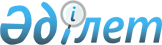 Казталов аудандық мәслихатының 2023 жылғы 27 желтоқсандағы № 12-9 "2024-2026 жылдарға арналған Казталов ауданының Жалпақтал ауылдық округінің бюджеті туралы" шешіміне өзгеріс енгізу туралыБатыс Қазақстан облысы Казталов аудандық мәслихатының 2024 жылғы 29 ақпандағы № 14-9 шешімі
      Казталов аудандық мәслихаты ШЕШТІ:
      1. Казталов аудандық мәслихатының 2023 жылғы 27 желтоқсандағы № 12 - 9 "2024 - 2026 жылдарға арналған Казталов ауданының Жалпақтал ауылдық округінің бюджеті туралы" шешіміне келесі өзгеріс енгізілсін:
      1 - тармақ мынадай редакцияда жазылсын:
      "1. 2024 – 2026 жылдарға арналған Жалпақтал ауылдық округінің бюджеті тиісінше 1, 2 және 3 - қосымшаларға  сәйкес, оның ішінде 2024 жылға төмендегі көлемде бекітілсін:
      1) кірістер – 103 772 мың теңге:
      салықтық түсімдер – 20 071 мың теңге;
      салықтық емес түсімдер – 800 мың теңге;
      негізгі капиталды сатудан түсетін түсімдер – 0 теңге;
      трансферттердің түсімдері – 82 901 мың теңге;
      2) шығындар – 103 885 мың теңге;
      3) таза бюджеттік кредиттеу – 0 теңге:
      бюджеттік кредиттер – 0 теңге;
      бюджеттік кредиттерді өтеу – 0 теңге;
      4) қаржы активтерімен операциялар бойынша сальдо – 0 теңге:
      қаржы активтерін сатып алу – 0 теңге;
      мемлекеттің қаржы активтерін сатудан түсетін түсімдер – 0 теңге;
      5) бюджет тапшылығы (профициті) – - 113 мың теңге:
      6) бюджет тапшылығын қаржыландыру (профицитін пайдалану) – 113 мың теңге:
      қарыздар түсімі – 0 теңге;
      қарыздарды өтеу – 0 теңге;
      бюджет қаражатының пайдаланылатын қалдықтары – 113 мың теңге."
      Көрсетілген шешімнің 1 - қосымшасы осы шешімнің қосымшасына сәйкес жаңа редакцияда жазылсын.
      2. Осы шешім 2024 жылғы 1 қаңтардан бастап қолданысқа енгізіледі. 2024 жылға арналған Жалпактал ауылдық округінің бюджеті
      мың тенге
					© 2012. Қазақстан Республикасы Әділет министрлігінің «Қазақстан Республикасының Заңнама және құқықтық ақпарат институты» ШЖҚ РМК
				
      Мәслихат төрағасы

С. Мулдашев
Аудандық мәслихатының
2024 жылғы 29 ақпандағы
№ 14 - 9 шешіміне қосымшаАудандық мәслихатының
2023 жылғы 27 желтоқсандағы
№ 12 – 9 шешіміне
№ 1 қосымша
Санаты
Санаты
Санаты
Санаты
Санаты
Сомасы
Сыныбы
Сыныбы
Сыныбы
Сыныбы
Сомасы
Кішi сыныбы
Кішi сыныбы
Кішi сыныбы
Сомасы
Ерекшелiгi
Ерекшелiгi
Сомасы
Атауы
Сомасы
1) Кірістер
103 772
1
Салықтық түсімдер
20 071
01
Табыс салығы 
8 940
2
Жеке табыс салығы
8 940
04
Меншiкке салынатын салықтар
10 831
1
Мүлiкке салынатын салықтар
310
3
Жер салығы
190
4
Көлiк құралдарына салынатын салық
10 331
5
Бірыңғай жер салығы
0
05
Тауарларға, жұмыстарға және көрсетілетін қызметтерге салынатын iшкi салықтар 
300
3
Табиғи және басқа да ресурстарды пайдаланғаны үшiн түсетiн түсiмдер
300
2
Салықтық емес түсiмдер
800
01
Мемлекеттік меншіктен түсетін кірістер
800
5
Мемлекет меншігіндегі мүлікті жалға беруден түсетін кірістер
800
06
Басқа да салықтық емес түсiмдер
0
1
Басқа да салықтық емес түсiмдер
0
3
Негізгі капиталды сатудан түсетін түсімдер
0
4
Трансферттердің түсімдері
82 901
02
Мемлекеттiк басқарудың жоғары тұрған органдарынан түсетiн трансферттер
82 901
3
Аудандардың (облыстық маңызы бар қаланың) бюджетінен трансферттер
82 901
Функционалдық топ
Функционалдық топ
Функционалдық топ
Функционалдық топ
Функционалдық топ
Сомасы
Кіші функция
Кіші функция
Кіші функция
Кіші функция
Сомасы
Бюджеттік бағдарламалардың әкiмшiсi
Бюджеттік бағдарламалардың әкiмшiсi
Бюджеттік бағдарламалардың әкiмшiсi
Сомасы
Бағдарлама
Бағдарлама
Сомасы
Атауы
Сомасы
2) Шығындар
103 885
01
Жалпы сипаттағы мемлекеттiк қызметтер
58 988
1
Мемлекеттiк басқарудың жалпы функцияларын орындайтын өкiлдi, атқарушы және басқа органдар
58 988
124
Аудандық маңызы бар қала, ауыл, кент, ауылдық округ әкімінің аппараты
58 988
001
Аудандық маңызы бар қала, ауыл, кент, ауылдық округ әкімінің қызметін қамтамасыз ету жөніндегі қызметтер
58 988
07
Тұрғын үй - коммуналдық шаруашылық
36 135
3
Елді - мекендерді көркейту
36 135
124
Аудандық маңызы бар қала, ауыл, кент, ауылдық округ әкімінің аппараты
36 135
008
Елді мекендердегі көшелерді жарықтандыру
8 518
009
Елді мекендердің санитариясын қамтамасыз ету
3 070
011
Елді мекендерді абаттандыру мен көгалдандыру
24 547
12
Көлiк және коммуникация
8 762
1
Автомобиль көлiгi
8 762
124
Аудандық маңызы бар қала, ауыл, кент, ауылдық округ әкімінің аппараты
8 762
013
Аудандық маңызы бар қалаларда, ауылдарда, кенттерде, ауылдық округтерде автомобиль жолдарының жұмыс істеуін қамтамасыз ету
8 762
15 
Трансферттер
0
1 
Трансферттер
0
124
Аудандық маңызы бар қала, ауыл, кент, ауылдық округ әкімінің аппараты
0
048
Пайдаланылмаған толық пайдаланылмаған нысаналы трансферттерді қайтару
0
3) Таза бюджеттік кредиттеу
0
Бюджеттік кредиттер
0
Санаты
Санаты
Санаты
Санаты
Санаты
Сомасы
Сыныбы
Сыныбы
Сыныбы
Сыныбы
Сомасы
Кіші сыныбы
Кіші сыныбы
Кіші сыныбы
Сомасы
Ерекшелiгi
Ерекшелiгi
Сомасы
Атауы
Сомасы
5
Бюджеттік кредиттерді өтеу
0
Функционалдық топ
Функционалдық топ
Функционалдық топ
Функционалдық топ
Функционалдық топ
Сомасы
Кіші функция
Кіші функция
Кіші функция
Кіші функция
Сомасы
Бюджеттік бағдарламалардың әкiмшiсi
Бюджеттік бағдарламалардың әкiмшiсi
Бюджеттік бағдарламалардың әкiмшiсi
Сомасы
Бағдарлама
Бағдарлама
Сомасы
Атауы
Сомасы
4) Қаржы активтерімен жасалатын операциялар бойынша сальдо
0
Қаржы активтерін сатып алу
0
Санаты
Санаты
Санаты
Санаты
Санаты
Сомасы
Сыныбы
Сыныбы
Сыныбы
Сыныбы
Сомасы
Кіші сыныбы
Кіші сыныбы
Кіші сыныбы
Сомасы
Ерекшелiгi
Ерекшелiгi
Сомасы
Атауы
Сомасы
6
Мемлекеттің қаржы активтерін сатудан түсетін түсімдер 
0
5) Бюджет тапшылығы (профициті) 
- 113
6) Бюджет тапшылығын қаржыландыру (профицитін пайдалану) 
113
7
Қарыздар түсімдері
0
Функционалдық топ
Функционалдық топ
Функционалдық топ
Функционалдық топ
Функционалдық топ
Сомасы
Кіші функция
Кіші функция
Кіші функция
Кіші функция
Сомасы
Бюджеттік бағдарламалардың әкiмшiсi
Бюджеттік бағдарламалардың әкiмшiсi
Бюджеттік бағдарламалардың әкiмшiсi
Сомасы
Бағдарлама
Бағдарлама
Сомасы
Атауы
Сомасы
16
Қарыздарды өтеу
0
Санаты
Санаты
Санаты
Санаты
Санаты
Сомасы
Сыныбы
Сыныбы
Сыныбы
Сыныбы
Сомасы
Кіші сыныбы
Кіші сыныбы
Кіші сыныбы
Сомасы
Ерекшелiгi
Ерекшелiгi
Сомасы
Атауы
Сомасы
8
Бюджет қаражатының пайдаланылатын қалдықтары
113
01
Бюджет қаражаты қалдықтары
113
1
Бюджет қаражатының бос қалдықтары
113
01
Бюджет қаражатының бос қалдықтары
113